		Agreement			Concerning the Adoption of Harmonized Technical United Nations Regulations for Wheeled Vehicles, Equipment and Parts which can be Fitted and/or be Used on Wheeled Vehicles and the Conditions for Reciprocal Recognition of Approvals Granted on the Basis of these United Nations Regulations*(Revision 3, including the amendments which entered into force on 14 September 2017)_________		Addendum 82 – UN Regulation No. 83		Revision 5 - Amendment 7Supplement 7 to the 07 series of amendments – Date of entry into force: 29 December 2018		Uniform provisions concerning the approval of vehicles with regard to the emission of pollutants according to engine fuel requirements		This document is meant purely as documentation tool. The authentic and legal binding texts is: 	ECE/TRANS/WP.29/2018/49._________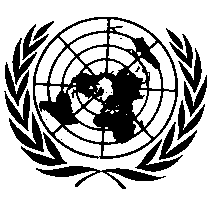 UNITED NATIONSParagraph 7.1.1.2., amend to read:"7.1.1.2.	For category N vehicles, the approval shall be extended to vehicles with a lower reference mass, only if the emissions of the vehicle already approved are within the limits prescribed for the vehicle for which extension of the approval is requested."E/ECE/324/Rev.1/Add.82/Rev.5/Amend.7−E/ECE/TRANS/505/Rev.1/Add.82/Rev.5/Amend.7E/ECE/324/Rev.1/Add.82/Rev.5/Amend.7−E/ECE/TRANS/505/Rev.1/Add.82/Rev.5/Amend.716 January 2019